Сумська міська радаВиконавчий комітетРІШЕННЯЗ метою забезпечення жителів міста Суми якісними та безперебійними послугами з утримання будинків і споруд та прибудинкових територій, розглянувши звернення товариства з обмеженою відповідальністю «КЕРУЮЧА КОМПАНІЯ «ДОМКОМ СУМИ»  (лист від 22.06.2017 № 0847/17), враховуючи Договір від 16.10.2015 № 16102015-1У на утримання будинків і споруд та прибудинкових територій, укладений між комунальним підприємством «Сумижитло» Сумської міської ради та товариством з обмеженою відповідальністю «КЕРУЮЧА КОМПАНІЯ «ДОМКОМ СУМИ», відповідно до статті 31 Закону України «Про житлово-комунальні послуги», відповідно до  постанови Кабінету Міністрів України від 01.06.2011 № 869 «Про забезпечення єдиного підходу до формування тарифів на житлово-комунальні послуги», керуючись підпунктом 2 пункту «а» статті 28, частиною першою статті 52 Закону України «Про місцеве самоврядування в Україні», виконавчий комітет Сумської міської радиВИРІШИВ:Встановити тарифи на послуги з утримання будинків і споруд та прибудинкових територій товариству з обмеженою відповідальністю «КЕРУЮЧА КОМПАНІЯ «ДОМКОМ СУМИ» згідно з додатками №№ 1-244.Департаменту соціального захисту населення Сумської міської ради (Масік Т.О.) здійснювати відшкодування витрат, пов’язаних з наданням населенню пільг та субсидій на оплату послуг з утримання будинків і споруд та прибудинкових територій ТОВ «КК «ДОМКОМ СУМИ».	3. ТОВ «КК «ДОМКОМ СУМИ» узгоджувати зі споживачем (ОСББ, будинковим комітетом або іншим органом самоорганізації населення) види робіт по складовій тарифу «поточний ремонт», по закінченні робіт.	4. ТОВ «КК «ДОМКОМ СУМИ» здійснювати перерахунок розміру плати за послугу у разі ненадання або надання їх не в повному обсязі відповідно до чинного законодавства України.	5. Вважати таким, що втратило чинність рішення виконавчого комітету Сумської міської ради від 26.01.2017 № 47 «Про тарифи на послуги з утримання будинків і споруд та прибудинкових територій товариства з обмеженою відповідальністю «КЕРУЮЧА КОМПАНІЯ «ДОМКОМ СУМИ».	6. Рішення набирає чинності через 15 днів з моменту оприлюднення на офіційному сайті Сумської міської ради.Міський голова	О.М. ЛисенкоЦілуйко О.В. тел. 650-760Розіслати: Яременку Г.І., Журбі О.І, Масік Т.О., ТОВ «КК «ДОМКОМ СУМИ» , Кохан А. І.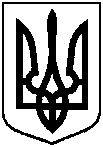 Проектоприлюднено«__»_________ 2017 р.від                       № Про тарифи на послуги з утримання будинків і споруд та прибудинкових територій товариства з обмеженою відповідальністю «КЕРУЮЧА КОМПАНІЯ «ДОМКОМ СУМИ»